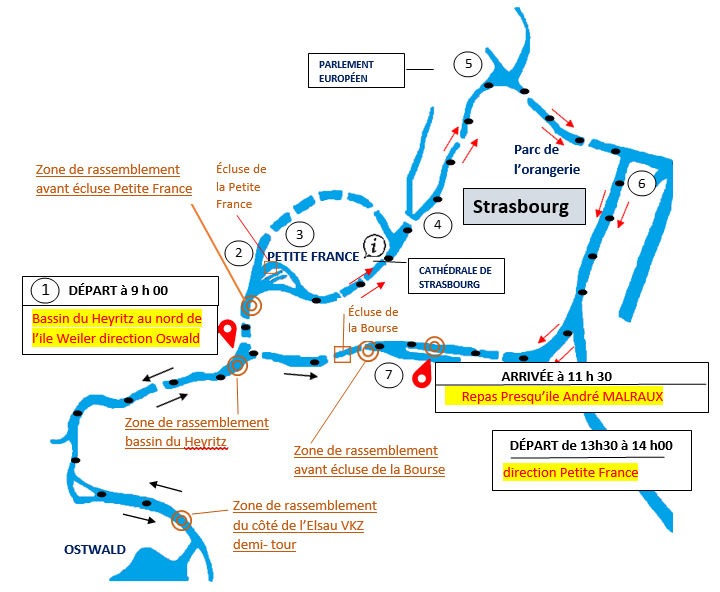 Pour les Canoës-Kayaks et Dragons Boats :  Parcours du matin : remonter l’Ill vers l’Elsau et Oswald : 8 km A/R durée : 1h30 à 2hDépart bassin du Heyritz, à partir de 9 h 00 direction VKZ (Oswald) contre-courant et retour pour arriver à la Médiathèque Presqu’île André MALRAUX en passant par l’écluse de la bourse, pose déjeuner.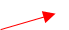 Parcours de l’après-midi : descente de l’Ill à travers Strasbourg (boucle, dans le sens du courant) : 12 km durée 3hDépart de la Presqu’île André MALRAUX (Médiathèque) à partir de 13h30 vers le quai des Bateliers par la Petite France, retour à l’ILL Club et au SNI. 